Thema: Beendigung von Ausbildungsverhältnissen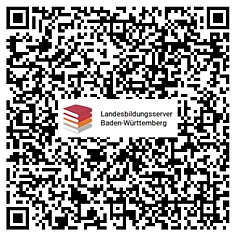 Auszug aus dem Berufsbildungsgesetz – BBiGQuelle:	http://www.gesetze-im-internet.de/bbig_2005/ 	31.01.2019Beginn und Beendigung des Ausbildungsverhältnisses§ 20 ProbezeitDas Berufsausbildungsverhältnis beginnt mit der Probezeit. Sie muss mindestens einen Monat und darf höchstens vier Monate betragen.§ 21 Beendigung(1) Das Berufsausbildungsverhältnis endet mit dem Ablauf der Ausbildungszeit. Im Falle der Stufenausbildung endet es mit Ablauf der letzten Stufe.(2) Bestehen Auszubildende vor Ablauf der Ausbildungszeit die Abschlussprüfung, so endet das Berufsausbildungsverhältnis mit Bekanntgabe des Ergebnisses durch den Prüfungsausschuss.(3) Bestehen Auszubildende die Abschlussprüfung nicht, so verlängert sich das Berufsausbildungsverhältnis auf ihr Verlangen bis zur nächstmöglichen Wiederholungsprüfung, höchstens um ein Jahr.§ 22 Kündigung(1) Während der Probezeit kann das Berufsausbildungsverhältnis jederzeit ohne Einhalten einer Kündigungsfrist gekündigt werden.(2) Nach der Probezeit kann das Berufsausbildungsverhältnis nur gekündigt werden 1. aus einem wichtigen Grund ohne Einhalten einer Kündigungsfrist,2. von Auszubildenden mit einer Kündigungsfrist von vier Wochen, wenn sie die Berufsausbildung aufgeben oder sich für eine andere Berufstätigkeit ausbilden lassen wollen.(3) Die Kündigung muss schriftlich und in den Fällen des Absatzes 2 unter Angabe der Kündigungsgründe erfolgen.(4) Eine Kündigung aus einem wichtigen Grund ist unwirksam, wenn die ihr zugrunde liegenden Tatsachen dem zur Kündigung Berechtigten länger als zwei Wochen bekannt sind. Ist ein vorgesehenes Güteverfahren vor einer außergerichtlichen Stelle eingeleitet, so wird bis zu dessen Beendigung der Lauf dieser Frist gehemmt.§ 23 Schadensersatz bei vorzeitiger Beendigung(1) Wird das Berufsausbildungsverhältnis nach der Probezeit vorzeitig gelöst, so können Ausbildende oder Auszubildende Ersatz des Schadens verlangen, wenn die andere Person den Grund für die Auflösung zu vertreten hat. Dies gilt nicht im Falle des § 22 Abs. 2 Nr. 2. (…)Sonstige Vorschriften§ 24 WeiterarbeitWerden Auszubildende im Anschluss an das Berufsausbildungsverhältnis beschäftigt, ohne dass hierüber ausdrücklich etwas vereinbart worden ist, so gilt ein Arbeitsverhältnis auf unbestimmte Zeit als begründet.